	                       Пятый созыв                                                	                                                         Пятьдесят первое заседание    В соответствии со ст.35 Регламента Совета городского округа город Октябрьский Республики Башкортостан, Совет городского округа город Октябрьский Республики БашкортостанР Е Ш И Л:Включить в повестку дня пятьдесят первого заседания Совета городского округа город Октябрьский Республики Башкортостан пятого созыва следующие вопросы:Председатель Совета городского округа                                                             		         А.А. Имангулов                            г. Октябрьский23 мая 2024 года№         БашЉортостан республиКаhы                  ОКТЯБРЬСКИЙ ЉАЛАhЫ                    Љала округы Советы452620, Октябрьский ҡалаhы,Чапаев урамы, 23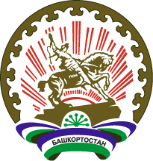 Республика БашкортостанСОВЕТ ГОРОДСКОГО ОКРУГАГОРОД ОКТЯБРЬСКИЙ452620, город Октябрьский, улица Чапаева, 23                Љарар                           РешениеО повестке дня пятьдесят первого заседания Совета городского округа город Октябрьский Республики Башкортостан пятого созываО повестке дня пятьдесят первого заседания Совета городского округа город Октябрьский Республики Башкортостан пятого созываО повестке дня пятьдесят первого заседания Совета городского округа город Октябрьский Республики Башкортостан пятого созываО повестке дня пятьдесят первого заседания Совета городского округа город Октябрьский Республики Башкортостан пятого созываО повестке дня пятьдесят первого заседания Совета городского округа город Октябрьский Республики Башкортостан пятого созыва.О внесении изменений в Перечень муниципального имущества, предназначенного для передачи во владение и (или) пользование субъектам малого и среднего предпринимательства, организациям, образующим инфраструктуру поддержки субъектов малого и среднего предпринимательства, и физическим лицам, не являющимся индивидуальными предпринимателями и применяющим специальный налоговый режим «Налог на профессиональный доход», утверждённый решением Совета городского округа город Октябрьский Республики Башкортостан от 29.01.2009 № 131.Докладчик: Черкашнев М.А. - первый заместитель главы администрацииО внесении изменений в Прогнозный план (программу) приватизации муниципального имущества городского округа город Октябрьский Республики Башкортостан на 2024 - 2026 годыДокладчик: Черкашнев М.А. - первый заместитель главы администрацииОб утверждении Порядка определения размера платы за увеличение площади земельных участков, находящихся в частной собственности в результате перераспределения таких земельных участков и земельных участков, находящихся в собственности городского округа город Октябрьский Республики Башкортостан.Докладчик: Черкашнев М.А. - первый заместитель главы администрацииОб утверждении Порядка принятия решений о предоставлении земельных участков, находящихся в собственности городского округа город Октябрьский Республики Башкортостан, в аренду без торгов для реализации проектов в сфере импортозамещения.Докладчик: Черкашнев М.А. - первый заместитель главы администрацииОб утверждении Правил определения размера платы по соглашению об установлении сервитута в отношении земельных участков, находящихся в собственности городского округа город Октябрьский Республики Башкортостан.Докладчик: Черкашнев М.А. - первый заместитель главы администрацииО передаче муниципального имущества, находящегося в собственности городского округа город Октябрьский Республики Башкортостан в федеральную собственностьДокладчик: Черкашнев М.А. - первый заместитель главы администрацииО присвоении имен лиц, имеющих выдающиеся достижения и заслуги, улицам городского округа город Октябрьский Республики БашкортостанДокладчик: Черкашнев М.А. - первый заместитель главы администрацииОб утверждении отчета об исполнении бюджета городского округа город Октябрьский Республики Башкортостан за 2023 год.Докладчик: Зарипова Н.Т. - заместитель главы администрации – начальник финансового управленияОб установлении единовременной денежной выплаты гражданам, заключившим контракт о прохождении военной службы в Вооруженных Силах Российской Федерации.Докладчик: Зарипова Н.Т. - заместитель главы администрации – начальник финансового управленияО внесении изменений в Правила благоустройства городского округа город Октябрьский Республики Башкортостан, утвержденные решением Совета городского округа город Октябрьский Республики Башкортостан от 31.07.2019 № 329.Докладчик: Нафиков И.М. - заместитель главы администрации